ORDINANZA N. 273/2017(Prot. Nr. 5966 ) “INIZIATIVA PUBBLICA DELL'AVIS COMUNALE DI ESANATOGLIA denom. "Il mese del Donatore". Disciplina temporanea della viabilità in Piazza Martiri di Bologna, e occupazione di suolo pubblico.  IL COMANDANTE  DELLA POLIZIA LOCALEVISTA		la comunicazione  pari numero, in data 30.09.2017 a cura del Legale Rappresentante dell'AVIS 	COMUNALE corrente in via Spiazze,40- Esanatoglia,  inerente l'iniziativa in oggetto; VISTO          	l'art. 107 del Testo Unico sull'ordinamento degli Enti Locali adottato con D.Lvo n. 267 del 18 agosto 2000 ed in particolare il comma 5;VISTI            	gli artt. 5, 6, 7 e 9 del Decreto Legislativo 30.4.1992 n. 285 riguardante le norme sulla   disciplina della circolazione stradale e s.m.i., nonché le norme del                        regolamento di esecuzione del predetto  D.L.vo approvato con D.P.R.                        16.12.1992 n. 495;RITENUTA     la necessità, per ragioni di pubblico interesse, di  adottare i provvedimenti meglio                          specificati in dispositivo,O R D I N AL'istituzione temporanea  del DIVIETO DI SOSTA  (con rimozione) in Piazza Martiri di Bologna - parcheggio adiacente il Monumento ai Caduti-, dal  07.10 al 29.10.2017, per le motivazioni in premessa specificate.AUTORIZZAL'AVIS COMUNALE DI ESANATOGLIA , nella persona del Legale Rappresentante, Gionata LACCHE' nato a S. Severino M. il 19.01.1967  e res. a Esanatoglia  in via Roma 64/a, ad effettuare l'occupazione di suolo pubblico indicata nella nota prot. 5966/2017 , nel rispetto delle norme di sicurezza e del Codice della Strada vigenti.Viste le finalità, tale occupazione è da intendersi a titolo NON ONEROSO.AVVISAdi quanto sopra, LAAGOUB Najat (LAHLOU  Rahmun) , res.  in via Faldi 23 – FABRIANO  quale assegnatari del posteggio nr. 2  del Mercato Settimanale che si svolge il mercoledì in Piazza Martiri di Bologna,  che nelle giornate di mercato comprese tra il 7  ed il 29 ottobre 2017, potrà usufruire - a sua scelta- di analogo spazio pubblico non assegnato, nell'area in questione.  Contro la presente ordinanza può essere presentata opposizione al TAR entro 60 giorni;--// L’Ufficio Tecnico Comunale  curerà l’apposizione della segnaletica del caso.---//E’ fatto obbligo a chiunque spetti, di osservare e di far osservare la presente ordinanza. Manda la presente, per l’informazione e quanto di competenza a:CC  C.do STAZ. MATELICAUFFICIO TECNICO – SEDEAVIS COMUNALEGR. COMUNALE PROTEZIONE  CIVILE - SEDE Titolare posteggio Mercato Settimanale(Laagoub Najat /Lahlou Rahmoun , via Faldi 23 Fabriano prov. Ancona)Dalla Residenza Comunale, lì 02.10.2017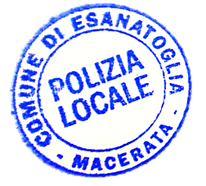 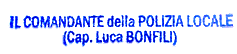 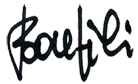 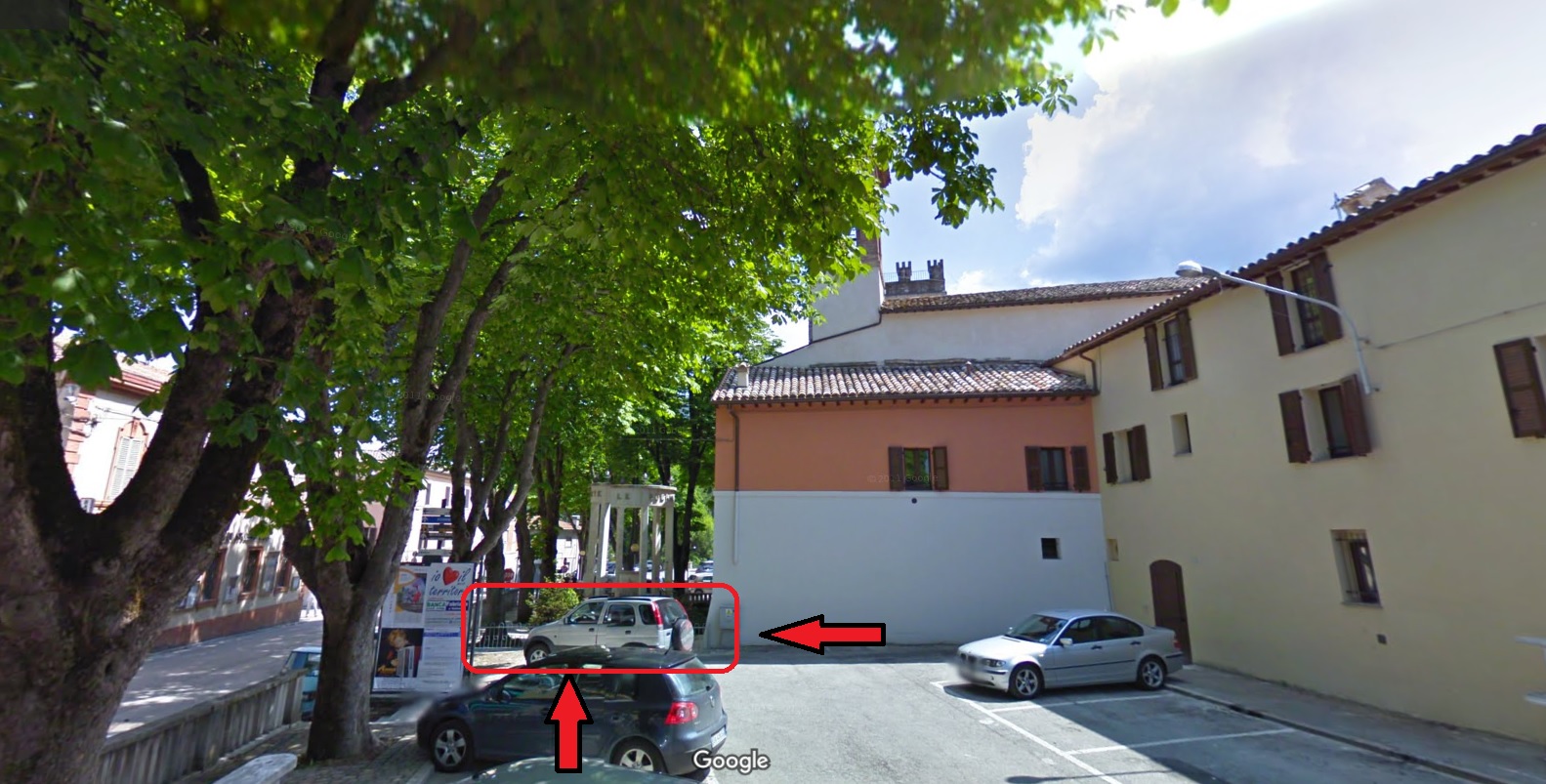 